4. razred, slovenščina, 15. 5. 2020Pozdravljeni!V četrtek smo obravnavali PROŠNJO. Dokončajte naloge v delovnem zvezku. Meni pošljite domišljijsko prošnjo v elektronski obliki.DANES NAVODILA ZA ZADNJE, ČETRTO DOMAČE BRANJE.Za 4. domače branje sem na začetku leta planirala knjigo Vida Pečjaka  DREJČEK IN TRIJE MARSOVČKI. Zdaj bomo izbiro knjige prilagodili delu na daljavo.Katere knjige niso ustrezne za domače branje?  Vse knjige, ki ste jih že prebrali za DOMAČE BRANJE, knjige, ki ste jih prebrali za BRALNO ZNAČKO, SLIKANICE ZA MLAJŠE otroke.Prelistajte berilo, poglejte naslovnice knjig, iz katerih smo brali odlomke. Mogoče kateri naslov pritegne vašo pozornost. Berete lahko katero koli knjigo iz zbirke Pet prijateljev in podobne mladinske knjige. Boljši bralci lahko preberejo tudi daljša prozna besedila.Da bo izbira knjig  lažja, predlagam, da doma naredite knjižno raziskovalno nalogo in poiščete ustrezne knjige.Lahko preberete elektronsko knjigo.V določenih trgovinah ali knjigarnah prodajajo po znižanih cenah zanimive mladinske knjige.Še vedno pa lahko pokličete v knjižnico in si uredite izposojo knjige. Knjižnice so odprte (razen šolske knjižnice). Knjige  v knjižnicah  naročite po telefonu.Berete prozna  besedila.4. DOMAČE BRANJE MORATE OPRAVITI DO 12. 6. 2020. POROČILO O OPRAVLJENI NALOGI MI POŠLJETE NA ELEKTRONSKI NASLOV DO 12. 6. 2020.Poročilo o prebrani knjigi boste naredili malo drugače. Narejeno bo  kot miselni vzorec v obliki dlani. Zraven dlani narišite svojo ilustracijo knjige ali napišite mnenje o prebrani knjigi, ki ga utemeljite s kratko razlago.NAVODILO ZA OBNOVO KNJIGE ZA 4. DOMAČE BRANJE. 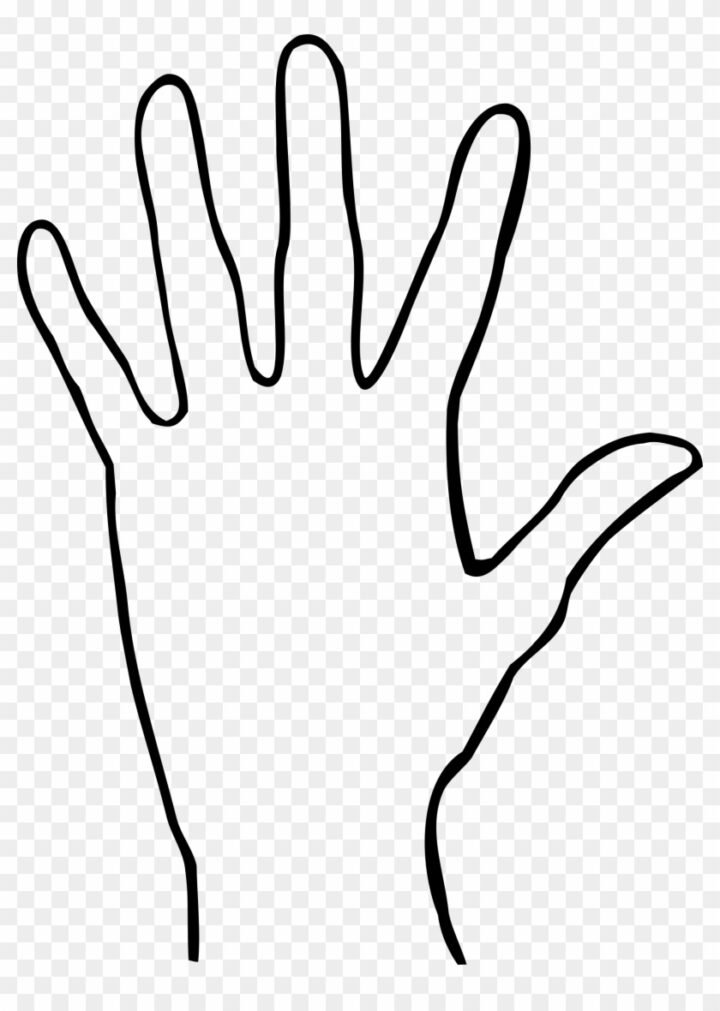 1. Dlan položi na list papirja, najboljše v zvezek za slovenščino.2. S svinčnikom ali barvico obriši (obrobi) dlan.3. Na sredino dlani napiši ime knjige.4. V palec napiši ime pisatelja ali pisateljice.5. V kazalec napiši glavno književno osebo.6. V sredinec napišite  kraj kje se zgodba dogajala (samo en kraj bo dovolj).7. V prstanec napiši čas dogajanja. 8. V mezinec napiši  oceno knjige, uporabi  ocene od 1 do 5.